Připomínky Sdružení velkých spotřebitelů energií (SVSE) k vyhlášce 344/2012 Sb. o stavu nouze v plynárenství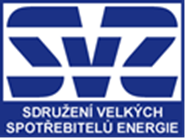 12. 7. 2022Oceňujeme zvýšenou flexibilitu ve stanovení skupin odběrných míst i při určení Povolené denní spotřeby. Nicméně k §7 máme následující připomínky:Odstavec 1 Povolená denní spotřeba jako skutečně dosažená minimální denní hodnota za období posledního čtvrtletí předchozího roku a prvního čtvrtletí daného roku umožňuje resp. jejím výstupem je určité množství výroby. Jedná se o minimální výrobu při regulačních stupních 1-5. Požadavek „…, bez nároků na výrobu…“ je ve výše uvedeném kontextu nesplnitelný a doporučujeme jej vyřadit.Snížení výkonu technologie na požadované minimum vyžaduje časový interval definovaný dle odstavce 2. Doporučujeme nahradit výraz „s okamžitým omezením spotřeby“ formulací „ s omezením v nezbytném čase“Odstavec 2 Doporučujeme rozlišovat pojmy Povolená denní spotřeba, která v rámci regulačních stupňů 1-5 umožňuje minimální výrobu a Technologicky nutná spotřeba (bezpečnostní a technologické minimum), nezbytná pro bezpečný a ekonomický způsob ukončení provozu technologie v případě vyhlášení regulačních stupňů 6 – 10.Pro definici Technologicky nutné spotřeby doporučujeme vyčlenit samostatný odstavec nebo paragraf. Technologicky nutnou spotřebu charakterizuje provozovatel časovým harmonogramem postupného snižování spotřeby plynu až do úplného odstavení. Odstavování zařízení je vždy doprovázeno i vyjetím rozpracované výroby ze zařízení.Za SVSE Ing. K. Šimeček, výkonný tajemník